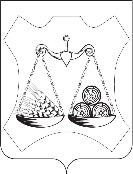 АДМИНИСТРАЦИЯ ОКТЯБРЬСКОГО СЕЛЬСКОГО ПОСЕЛЕНИЯСЛОБОДСКОГО РАЙОНА КИРОВСКОЙ ОБЛАСТИПОСТАНОВЛЕНИЕп.ОктябрьскийВ соответствии со статьей 8.2 Федерального закона от 26.12.2008  № 294-ФЗ «О защите прав юридических лиц и индивидуальных предпринимателей при осуществлении государственного контроля (надзора) и муниципального контроля», Федеральным законом от 31.07.2020 № 248-ФЗ «О государственном контроле (надзоре) и муниципальном контроле в Российской Федерации», Федеральным законом от 06.10.2003 № 131-ФЗ «Об общих принципах организации местного самоуправления в Российской Федерации», постановлением Правительства Российской Федерации    от 25.06.2021 № 990 «Об утверждении правил разработки и утверждения контрольными (надзорными) органами программы профилактики рисков причинения вреда (ущерба) охраняемым законом ценностям», администрация Октябрьского сельского поселения ПОСТАНОВЛЯЕТ:Утвердить программу профилактики рисков причинения вреда (ущерба) охраняемым законом ценностям в сфере благоустройства на территории муниципального образования Октябрьское сельское поселение Слободского района Кировской области на 2024 год согласно приложению.Считать утратившим силу постановление администрации Октябрьского сельского поселения от 01.11.2022 № 148 «Об утверждении программы профилактики рисков причинения вреда (ущерба) охраняемым законом ценностям в рамках муниципального контроля в сфере благоустройства на территории муниципального образования Октябрьское сельское поселение Слободского района Кировской области на 2023 год».Контроль за исполнением настоящего постановления оставляю за собой.Опубликовать настоящее постановление в официальном издании поселения «Информационный бюллетень» и информационно – телекоммуникационной сети «Интернет».      Приложениек постановлению администрацииОктябрьского сельского поселенияот .12.2023 №  Программа профилактики рисков причинения вреда (ущерба) охраняемым законом ценностям в рамках муниципального контроля в сфере благоустройства на территории муниципального образования Октябрьское сельское поселение Слободского района Кировской области на 2024 год Раздел 1. Общие положения  1.1. Программа профилактики рисков причинения вреда (ущерба) устанавливает порядок проведения профилактических мероприятий, направленных на предупреждение нарушений обязательных требований и (или) причинения вреда (ущерба) охраняемым законом ценностям, соблюдение которых оценивается при осуществлении муниципального контроля в сфере благоустройства на территории муниципального образования Октябрьское сельское поселение Слободского района Кировской области.  1.2. Муниципальный контроль в сфере благоустройства на территории муниципального образования Октябрьское сельское поселение Слободского района Кировской области осуществляется администрацией Октябрьского сельского поселения (далее – Контрольный орган). 1.3. Муниципальный контроль за соблюдением правил благоустройства территории муниципального образования Октябрьское сельское поселение - это деятельность органа местного самоуправления, уполномоченного на организацию и проведение на территории муниципального образования Октябрьское сельское поселение проверок соблюдения юридическими лицами, индивидуальными предпринимателями и гражданами обязательных требований, установленных Правилами благоустройства территории муниципального образования Октябрьское сельское поселение, утвержденных Решением Октябрьской сельской Думы  от 12.08.2022 г. № 66/257 (далее – Правила благоустройства) при осуществлении ими производственной и иной деятельности в сфере отношений, связанных с обеспечением благоустройства территории (далее - требования Правил благоустройства).  1.4. Муниципальный контроль осуществляется посредством: - принятия предусмотренных законодательством Российской Федерации мер по пресечению и (или) устранению выявленных нарушений, а также систематического наблюдения за исполнением обязательных требований; - организации и проведения мероприятий по профилактике рисков причинения вреда (ущерба) охраняемым законом ценностям. 1.5. Подконтрольные субъекты: - юридические лица, индивидуальные предприниматели и граждане, при осуществлении ими производственной и иной деятельности в сфере отношений, связанных с обеспечением благоустройства территории. 1.6. Анализ и оценка рисков причинения вреда охраняемым законом ценностям. Наиболее значимым риском является факт причинения вреда объектам благоустройства (повреждение и (или) уничтожение объектов благоустройства: малых архитектурных форм, зеленых насаждений, загрязнение территории различными отходами) вследствие нарушения законодательства контролируемым лицом, в том числе в следствие действий (бездействия) должностных лиц контролируемого лица, и (или) иными лицами, действующими на основании договорных отношений с контролируемым лицом. Проведение профилактических мероприятий, направленных на соблюдение подконтрольными субъектами обязательных требований Правил благоустройства, на побуждение подконтрольных субъектов к добросовестности, будет способствовать улучшению в целом ситуации, повышению ответственности подконтрольных субъектов, снижению количества выявляемых нарушений обязательных требований, требований, установленных муниципальными правовыми актами в указанной сфере.  С учетом специфики контрольных функций вариантами решения проблемы является обеспечение квалифицированной профилактической работы должностных лиц Контрольного органа муниципального контроля, а также обеспечение единообразия понимания предмета контроля подконтрольными субъектами.1.7. Срок реализации Программы – 2024 год.Раздел 2. Цели и задачи Программы  2.1. Цели Программы: - стимулирование добросовестного соблюдения обязательных требований всеми контролируемыми лицами; - устранение условий, причин и факторов, способных привести к нарушениям обязательных требований и (или) причинению вреда (ущерба) охраняемым законом ценностям; - создание условий для доведения обязательных требований до контролируемых лиц, повышение информированности о способах их соблюдения;- повышение уровня благоустройства, соблюдения чистоты и порядка. 2.2. Задачи Программы: - выявление причин, факторов и условий, способствующих нарушению обязательных требований законодательства, определение способов устранения или снижения рисков их возникновения; - установление зависимости видов, форм и интенсивности профилактических мероприятий от особенностей конкретных подконтрольных субъектов, и проведение профилактических мероприятий с учетом данных факторов; - формирование единого понимания обязательных требований законодательства у всех участников контрольной деятельности; - повышение прозрачности осуществляемой Контрольным органом деятельности; - повышение уровня правовой грамотности подконтрольных субъектов, в том числе путем обеспечения доступности информации об обязательных требованиях законодательства и необходимых мерах по их исполнению.  Раздел 3. План мероприятий по профилактике нарушений  Мероприятия Программы представляют собой комплекс мер, направленных на достижение целей и решение основных задач Программы. Перечень мероприятий Программы на 2024 год, сроки (периодичность) их проведения и ответственные структурные подразделения приведены в Плане мероприятий по профилактике нарушений в сфере благоустройства на 2024 год (приложение).  Раздел 4. Порядок управления Программой. Перечень должностных лиц Контрольного органа, ответственных за организацию и проведение профилактических мероприятий при осуществлении муниципального контроля в сфере благоустройства на территории муниципального образования Октябрьское сельское поселениеРеализация Программы осуществляется путем исполнения организационных и профилактических мероприятий в соответствии с Планом мероприятий по профилактике нарушений при осуществлении муниципального контроля в сфере благоустройства на территории муниципального образования Октябрьское сельское поселение на 2024 год. Результатом выполнения мероприятий, предусмотренных планом мероприятий по профилактике нарушений является снижение уровня нарушений субъектами, в отношении которых осуществляется муниципальный контроль, обязательных требований.Раздел 5. Ресурсное обеспечение программы.Информационно-аналитическое обеспечение реализации Программы осуществляется с использованием официального сайта муниципального образования в информационно-телекоммуникационной сети Интернет (https://oktyabrskoe-r43.gosweb.gosuslugi.ru).Приложение № 1к Программе профилактики рисков
причинения вреда (ущерба)
охраняемым законом ценностям
на 2024 годПланмероприятий по профилактике нарушений законодательства в сфере благоустройства на территории муниципального образования Октябрьское сельское поселение на 2024 годПриложение № 2к Программе профилактики рисков
причинения вреда (ущерба)
охраняемым законом ценностям
на 2024 годПоказатели результативности и эффективности программы профилактики рисков причинения вреда    .2022№Об утверждении программы профилактики рисков причинения вреда (ущерба) охраняемым законом ценностям в рамках муниципального контроля в сфере благоустройства на территории муниципального образования Октябрьское сельское поселение Слободского района Кировской области на 2024 год Глава администрацииОктябрьского сельского поселения Е.В.Тимшина№ п/п Должностные лица Функции Контакты 1 Должностные лица администрации Октябрьского сельского поселения Организация и проведение мероприятий по реализации программы 8 (83362) 6-55-40 okt-adm@mail.ru №  п/пНаименованиемероприятияСрок реализации мероприятияОтветственное должностное лицо1Информирование:Размещение официальном сайте органов местного самоуправления Слободского района: https://oktyabrskoe-r43.gosweb.gosuslugi.ru в сети Интернет:перечней нормативных правовых актов или их отдельных частей, содержащих обязательные требования, оценка соблюдения которых является предметом муниципального  контроля, а также текстов соответствующих нормативных правовых актов;материалов, информационных писем, руководств по соблюдению обязательных требований;программы профилактики рисков причинения вреда (ущерба) охраняемым законом ценностямВ течении годаСпециалист администрации, к должностным обязанностям которого относится осуществление муниципального контроля  2Консультирование:- разъяснение положений нормативных правовых актов, содержащих обязательные требования, оценка соблюдения которых осуществляется в рамках муниципального контроля; - разъяснение положений нормативных правовых актов, регламентирующих порядок осуществления муниципального контроля. Постоянно  по обращениям контролируемых лиц и их представителейСпециалист администрации, к должностным обязанностям которого относится осуществление муниципального контроля  №п/пНаименование показателяВеличина11.Полнота информации, размещенной на официальном сайте контрольного органа в сети «Интернет» в соответствии с частью 3 статьи 46 Федерального закона от 31 июля 2021 г. № 248-ФЗ «О государственном контроле (надзоре) и муниципальном контроле в Российской Федерации»100%2.Доля лиц, удовлетворённых консультированием в общем количестве лиц, обратившихся за консультированием100%